 «_____ » _________ 2018 г.  № _______Об утверждении Порядка
предоставления бесплатного двухразового питания обучающимся с ограниченными возможностями здоровья в муниципальных образовательных организациях, муниципального образования «Звениговский  муниципальный район», реализующих образовательную программу дошкольного образования            В целях реализации пункта 7 статьи 79 Федерального закона от 29 декабря 2012 г. № 273-ФЗ   «Об   образовании в   Российской        Федерации» и создания благоприятных условий для жизнедеятельности обучающихся с ограниченными возможностями здоровья в образовательных организациях муниципального образования «Звениговский  муниципальный район» реализующих образовательную программу дошкольного образования, руководствуясь пунктами 6.1, 6.3 Положения об Администрации муниципального образования «Звениговский муниципальный район», Администрация МО «Звениговский муниципальный район»ПОСТАНОВЛЯЕТ:1. Утвердить Порядок предоставления бесплатного двухразового питания обучающимся с ограниченными возможностями здоровья в муниципальных образовательных организациях, муниципального образования «Звениговский  муниципальный район», реализующих образовательную программу дошкольного образования», согласно приложению.2. Отделу образования администрации муниципального образования «Звениговский муниципальный район» осуществлять контроль за предоставлением     ежедневного     бесплатного      двухразового        питания обучающимся с ограниченными возможностями здоровья в соответствии с утвержденным Порядком. 3. Контроль за исполнением настоящего постановления возложить на заместителя главы Администрации муниципального образования «Звениговский муниципальный район» Михайлову О.Н.4. Настоящее постановление вступает в силу после его официального опубликования в газете муниципального автономного учреждения «Редакция Звениговской районной газеты «Звениговская неделя».Глава  Администрации 					                   В.Е. ГеронтьевГерасимова М.В.Приложение к постановлению АдминистрацииМО «Звениговский муниципальный районот «____» ___________ _____г.  №______Порядок предоставления бесплатного двухразового питания обучающимся с ограниченными возможностями здоровья в муниципальных образовательных организациях, муниципального образования «Звениговский  муниципальный район», реализующих образовательную программу дошкольного образованияI. Общие положения1.1. Настоящий порядок разработан в целях создания условий по предоставлению бесплатного двухразового питания обучающимся с ограниченными возможностями здоровья в муниципальных образовательных организациях, муниципального образования «Звениговский  муниципальный район», реализующих образовательную программу дошкольного образования (далее – обучающиеся с ОВЗ).Настоящий Порядок устанавливает механизм предоставления бесплатного двухразового питания обучающимся с ОВЗ, источники финансового обеспечения расходов, связанных с предоставлением бесплатного двухразового питания обучающимся с ОВЗ, контроль и ответственность за предоставление бесплатного двухразового питания обучающимся с ОВЗ.1.2. Обучающийся с ОВЗ - физическое лицо, имеющее недостатки в физическом и (или) психологическом развитии, подтвержденные психолого-медико-педагогической комиссией (далее – ПМПК) и препятствующие получению образования без создания специальных условий.1.3. Право на получение бесплатного двухразового питания имеют воспитанники с ОВЗ, осваивающие адаптированные основные образовательные программы(далее – адаптированная образовательная программа)  дошкольного образования.1.4. Адаптированная образовательная программа – образовательная программа, адаптированная для обучения лиц с ограниченными возможностями здоровья с учетом особенностей их психофизического развития, индивидуальных возможностей и при необходимости обеспечивающая коррекцию нарушений развития и социальную адаптацию указанных лиц.1.5.  Под бесплатным двухразовым питанием понимается предоставление обучающимся с ОВЗ двухразового питания (завтрак и второй завтрак) в  муниципальных образовательных организациях, муниципального образования «Звениговский  муниципальный район», реализующих образовательную программу дошкольного образования (далее-Учреждение) за счет средств бюджета Звениговского муниципального района.  Бесплатное двухразовое питание предоставляется обучающимся с ОВЗ только в дни фактического посещения Учреждения, за исключением выходных, праздничных дней. В дни непосещения обучающемуся с ОВЗ Учреждения бесплатное двухразовое питание не предоставляется, не компенсируется. Замена бесплатного двухразового питания на денежные компенсации и сухие пайки не производится. 1.6. Питание обучающихся с ОВЗ организуется в Учреждениях в соответствии с санитарно-эпидемиологическими требованиями к организации питания обучающихся в общеобразовательных учреждениях и утвержденным примерным меню.1.7. В случае письменного отказа родителя (законного представителя) от обеспечения обучающегося с ОВЗ бесплатным двухразовым питанием такое питание указанному обучающему не предоставляется.1.8. Информация о предоставлении бесплатного двухразового питания обучающимся с ОВЗ размещается в Единой государственной информационной системе социального обеспечения (далее – ЕГИССО) в соответствии с Федеральным законом от 17 июля 1999 года № 178-ФЗ «О государственной социальной помощи»  и может быть получена посредством использования ЕГИССО. 1.9. Настоящий Порядок не распространяется на обучающихся, имеющих право на предоставление мер социальной поддержки в соответствии с региональным и федеральным законодательством: - дети – сироты и дети, оставшиеся без попечения родителей; - дети с туберкулезной интоксикацией; - дети – инвалиды; - дети из семей, находящихся в социально опасном положении, трудной жизненной ситуации.II. Порядок подачи документов и принятия решения о предоставлении бесплатного двухразового питания обучающимся с ОВЗ2.1. Для предоставления бесплатного двухразового питания обучающимся с ОВЗ родитель (законный представитель) представляет в Учреждение:а) заявление об обеспечении обучающегося с ОВЗ бесплатным двухразовым питанием по установленной форме (приложение № 1 к настоящему Порядку);б) действующее заключение ПМПК (центральной или территориальной) о том, что обучающийся нуждается в создании специальных условий для получения образования (обучении по адаптированной образовательной программе) в общеобразовательном учреждении;в) копия документа, удостоверяющего личность заявителя;г) копии СНИЛС заявителя и обучающего с ОВЗ (подпункт введен согласно изменениям на 27 апреля 2018 года).2.2. Основанием для отказа в приеме документов, необходимых для предоставления бесплатного двухразового питания обучающемуся с ОВЗ, является представление неполного пакета документов, указанных в пункте 2.1 настоящего Порядка.2.3. Предоставление бесплатного двухразового питания обучающемуся с ОВЗ производится со дня издания приказа о зачислении обучающегося на обучение по адаптированной основной образовательной программе дошкольного образования в Учреждение. 2.4. Предоставление бесплатного двухразового питания обучающемуся с ОВЗ прекращается в случае представления родителем (законным представителем) заключения ПМПК о том, что ребенок может проходить обучение по основной образовательной программе дошкольного образования. В случае выбытия обучающегося с ОВЗ из Учреждения предоставление бесплатного двухразового питания в данном Учреждении ему приостанавливается.2.5. Право на обеспечение обучающегося с ОВЗ бесплатным двухразовым питанием ежегодно подтверждается родителем (законным представителем) путем предоставления в учреждение пакета документов, указанных в пункте 2.1 настоящего Порядка.2.6. Основания для отказа в предоставлении бесплатного двухразового питания обучающемуся с ОВЗ:а) выявление обстоятельств, влекущих прекращение права на обеспечение обучающегося бесплатным двухразовым питанием;б) выбытие обучающегося с ОВЗ из учреждения.2.7. Предоставление бесплатного двухразового питания обучающемуся с ОВЗ прекращается со дня, установленного приказом учреждения.III. Организация предоставления бесплатного двухразового питания обучающимся с ОВЗ3.1. Для организации предоставления бесплатного двухразового питания обучающимся с ОВЗ Учреждение:3.1.1) обеспечивает информирование родителей (законных представителей) о порядке и условиях предоставления бесплатного двухразового питания обучающимся с ОВЗ;3.1.2) принимает документы, указанные в пункте 2.1 настоящего Порядка, формирует пакет документов и обеспечивает их хранение;3.1.3) проверяет право обучающегося на получение бесплатного двухразового питания;3.1.4) принимает решение о предоставлении (об отказе в предоставлении) обучающемуся бесплатного двухразового питания;3.1.5) формирует списки обучающихся с ОВЗ;3.1.6) обеспечивает составление и представление отчетности учредителю по предоставлению бесплатного двухразового питания обучающимся с ОВЗ;3.1.7) обеспечивает обучающихся с ОВЗ бесплатным двухразовым питанием.IV. Финансовое обеспечение расходов, связанных с предоставлением бесплатного двухразового питания обучающимся с ОВЗ4.1. Финансовое обеспечение расходов, связанных с предоставлением бесплатного двухразового питания обучающимся с ОВЗ в муниципальных общеобразовательных организациях, осуществляется в соответствии с муниципальной программой «Развитие образования муниципального образования «Звениговский муниципальный район» за счет бюджетных ассигнований, предусмотренных на указанные цели отделу образования на соответствующий финансовый год и плановый период.4.2. Норматив расходов на бесплатное двухразовое питание воспитанников с ОВЗ в год определяется исходя из стоимости питания одного воспитанника в день и количества учебных дней в году.4.3. Стоимость предоставления бесплатного двухразового питания воспитанникам с ОВЗ на очередной финансовый год и плановый период устанавливается исходя из стоимости набора продуктов питания, необходимых для приготовления пищи, расходов, связанных с организацией питания и процессом приготовления пищи, в соответствии с постановлением Администрации муниципального образования «Звениговский муниципальный район» от 24 марта 2015 года № 183 «Об установлении размера платы, взимаемой с родителей  (законных представителей) за присмотр и уход за ребенком в муниципальных образовательных организациях муниципального образования «Звениговский муниципальный район», реализующих образовательную программу дошкольного образования». V. Контроль и ответственность за предоставление бесплатного двухразового питания обучающимся с ОВЗ5. Контроль за организацией бесплатного двухразового питания детей с ОВЗ в соответствии с утвержденным Порядком и расходованием средств бюджета муниципального  образования «Звениговский муниципальный  район» осуществляет Отдел образования Администрации  муниципального образования «Звениговский муниципальный район».                           ________________________________Приложение к постановлению АдминистрацииМО «Звениговский муниципальный районот «____» ___________ _____г.  №______Форма заявления
родителя (законного представителя)
о предоставлении обучающемуся с ОВЗ
бесплатного двухразового питания
Заявление       Прошу предоставить бесплатное двухразовое питание моему ребенку:
_______________________________________________________________________
_______________________________________________________________________
                        (Ф.И.О. обучающегося, дата рождения)
являющемуся обучающимся с ОВЗ._______________________________________________________________________
                                           (фамилия, имя, отчество заявителя)     Согласен(на) на обработку: 
в целях предоставления моему ребенку бесплатного двухразового питания, предусмотренного действующим законодательством для обучающихся с ОВЗ.       Персональные данные, в отношении которых дается согласие, включают данные, указанные в настоящем заявлении. Действия с персональными данными включают в себя обработку (сбор, запись, систематизацию, накопление, хранение, уточнение (обновление, изменение), извлечение, использование, передачу (предоставление, доступ), обезличивание, блокирование, удаление, уничтожение).      Способы обработки персональных данных: автоматизированная с использованием средств вычислительной техники; без использования средств автоматизации.       Разрешаю поручать обработку моих персональных данных третьему лицу в объеме, необходимом для достижения целей, указанных в настоящем согласии, при наличии условий в договоре с третьим лицом о соблюдении им принципов и правил обработки персональных данных, предусмотренных Федеральным законом «О персональных данных», и что персональные данные, передаваемые третьим лицам, будут обрабатываться только в целях предоставления моему ребенку бесплатного двухразового питания как обучающемуся с ОВЗ, а также финансового контроля за правомерностью предоставления моему ребенку бесплатного питания как обучающемуся с ОВЗ.        Я ознакомлен(а) с тем, что:в случае моего отказа предоставить свои персональные данные и персональные данные ребенка, оператор персональных данных не сможет на законных основаниях осуществлять их обработку, что приведет к следующим юридическим последствиям: невозможность предоставления моему ребенку бесплатного двухразового питания как обучающемуся с ОВЗ;согласие на обработку персональных данных действует с даты подписания настоящего согласия до достижения оператором персональных данных целей обработки персональных данных;согласие может быть отозвано полностью или частично по моей инициативе на основании личного письменного заявления, в т.ч. и в случае ставших мне известными фактов нарушения моих прав и моего ребенка при обработке персональных данных;в случае отзыва согласия на обработку персональных данных оператор персональных данных вправе продолжить обработку персональных данных без согласия субъекта персональных данных при наличии оснований, указанных в пунктах 3, 4, 5, 9 части 1 статьи 6 Федерального закона «О персональных данных»;при отзыве настоящего согласия уничтожение персональных данных будет осуществлено в тридцатидневный срок, если иное не предусмотрено законодательством Российской Федерации.        В соответствии с законодательством в области персональных данных я имею право:на получение сведений об операторе персональных данных, о месте его нахождения, о наличие у оператора своих персональных данных и моего ребенка, а также на ознакомление с этими персональными данными;требовать уточнения своих персональных данных и моего ребенка, их блокирования или уничтожения в случае, если персональные данные являются неполными, устаревшими, неточными, незаконно полученными или не являются необходимыми для заявленной цели обработки, а также принимать предусмотренные законом меры по защите своих прав и моего ребенка;на получение при личном обращении или при направлении запроса информации, касающейся обработки своих персональных данных и моего ребенка;на обжалование действия или бездействия оператора персональных данных в уполномоченный орган по защите прав субъектов персональных данных или в судебном порядке;на защиту своих прав и законных интересов, в том числе на возмещение убытков и (или) компенсацию морального вреда в судебном порядке.         Информацию для целей, предусмотренных Федеральным законом «О персональных данных» прошу сообщать мне одним из указанных способов:
_____________________________________________________________________________
                             (электронная почта, почтовый адрес, факс, другое)К заявлению прилагаются следующие документы:а) заключение ПМПК от «__» __________ 20__ г.;б) копия документа, удостоверяющего личность заявителя;в) копия СНИЛС обучающего с ОВЗ;г) копия СНИЛС заявителя.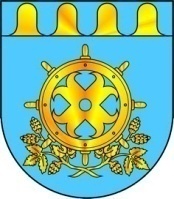 МО «ЗВЕНИГОВО МУНИЦИПАЛЬНЫЙ РАЙОН» АДМИНИСТРАЦИЙЫНМО «ЗВЕНИГОВО МУНИЦИПАЛЬНЫЙ РАЙОН» АДМИНИСТРАЦИЙЫН АДМИНИСТРАЦИЯ МО«ЗВЕНИГОВСКИЙ МУНИЦИПАЛЬНЫЙ РАЙОН»ПУНЧАЛЖЕПУНЧАЛЖЕПОСТАНОВЛЕНИЕЗаведующему _________________от __________________________________(Ф.И.О. заявителя)проживающего по адресу:телефон: _______________Персональные данные, в отношении которых дается согласиеНужное отметить знаком Vмоих персональных данных, указанных в заявлении и в приложенных к нему документахперсональных данных моего ребенка, указанных в заявлении и в приложенных к нему документах«__» _____________________ 20 __ г.(подпись заявителя)«__» _____________________ 20 __ г.(Ф.И.О., подпись лица, принявшего заявление)